ANGLICKÝ JAZYKTHEME: Unit 23 – DAN´S DAY (Lekce 23 – Danův den) – uč.+PS str.48-49SLOVNÍ ZÁSOBAStuduj na quizlet.com: https://quizlet.com/join/vKNsRpCrWOddíl: AJ 4. rocnik UNIT 23 – DAN´S DAYPozn.: ve spojeních have breakfast, have lunch, have dinner, have a shower, have a bath NENÍ GOT (jsme zvyklí říkat I have got a cat)PRÁCE S TEXTEMUč. 48/1 – nacvič čtení vět, použij nahrávku, hodiny čti digitálně (12:35 twelve thirty-five), věty si přelož do češtinyOdkaz na nahrávky: https://ulozto.cz/file/y1z7jrLlprif/hello-kids-4-mp3-zipPozn.: U časových údajů máte zkratky AM, PM. V angličtině je 12hodinový režim času (nelze říci jako u nás 2:00 a 14:00, používá se pouze 2:00). Před polednem (ráno a dopoledne) se používá zkratka AM (8:15 AM znamená 8:15 ráno). Po poledni (odpoledne a večer) se používá zkratka PM (8:15 PM znamená 8:15 večer).  Prohlédni si tabulku s částmi dne, hlavními denními jídly a určováním času:GRAMATIKA – Přítomný čas prostý (kladná věta)Pozn.: Ve třetí třídě jsme si říkali, že angličtina má přítomný čas průběhový. Říkali jsme si, že činnost probíhá právě teď. Říkali jsme věty jako: I am jumping (Já teď skáču; skákali jsme u toho), I am walking (Já teď chodím; chodili jsme). Dalším přítomným časem je přítomný čas prostý. Činnost neprobíhá teď, ale pravidelně (Každý pátek hraju šachy. Každý den si čistím zuby.). Věty ve cvičení uč. 48/1 jsou právě v přítomném čase prostém, protože takhle probíhají pravidelně. Neděste se toho, že tuto látku hned nepochopíte. Takto vypadá sloveso read (číst) v přítomném čase prostém, v kladné větě:I read Já čtuYou read Ty čtešHe reads On čteShe reads Ona čteIt reads Ono čteWe read My čtemeYou read Vy čteteThey read Oni čtouSloveso je ve všech osobách v základním tvaru, kromě 3. os. j. č. (he/she/it), kde přidám koncové –s (ovšem někdy –es, někdy –ies).Dávám si pozor na sloveso mít (have got): I/You/We/They have got; He/She/It has gotUč. 49/5 – prostuduj žlutý rámeček a podívej se na videahttps://www.youtube.com/watch?v=5XBuLWMa250https://www.youtube.com/watch?v=nlk6GOe8qbkDOMÁCÍ ÚKOL K ODEVZDÁNÍDoplň tabulku. Převeď věty do 3. os. j. č. Nápověda: bude tam koncové –s, -es, -ies, podívej se na uč. 49/4.Odpověz na otázky celou větu. Podívej se na vzor.Vzor: When do you have a shower? I have a shower at 5 o´clock PM.When do you get up?When do you have breakfast?When do you have lunch?When do you have dinner?When do you go to bed?PS 49/4, 5, 6ZPŮSOB ZPRACOVÁNÍ A ODEVZDÁNÍ:Cvičení vyplňte ve Wordu, případně na papír a oskenujte nebo vyfoťte. Úkoly v pracovním sešitě vyplňte v pracovním sešitě, oskenujte je nebo vyfoťte, případně pište řešení do Wordu. Úkoly zašlete na adresu: lucie.nesporova@zsuj.czJako název souboru použijte své jméno.Datum odevzdání: Pondělí 27. 4. 20200:00AMránobreakfastmorningAMdopolednemorningAM12:00lunchodpoledneafternoonPMvečerdinnereveningPM24:00PMYour name:Your surname:Name: Jane                    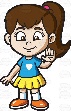 Surname: GreenAt 6:15 AM I get up.At 6:15 AM she gets up.At 7:30 AM I go to school.At 1:30 PM I have lunch. At 2:30 PM I do my homework.At 5:30 PM I watch TV.At 7 o´clock PM I clean my teeth.At 8 o´clock PM I go to bed.